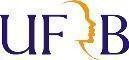 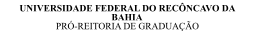 Anexo IVTERMO DE COMPROMISSO VOLUNTÁRIOPelo presente instrumento eu,	,matrícula	, discente do curso	, da Universidade Federal do Recôncavo da Bahia, comprometo-me a exercer as atividades de Tutor, na forma do Edital PROGRAD nº 051/2022.Para tanto, declaro estar ciente:Das normas contidas no Edital PROGRAD nº 051/2022, comprometendo-me a atuar conforme    todas as suas determinações;Que exercerei minhas atribuições por 04 horas semanais durante os 2 (dois) primeiros meses do semestre letivo 2022.2Que para ter direito à certificação, deverei enviar para o NUEIAC os seguintes relatórios:Relatório mensal das Atividades - até o 25º dia útil de cada mês;Relatório Final - até o 25º dia útil após o final do semestre. 	,	de	de  	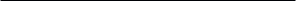 Tutor Acadêmico